Disse vedtektene gjelder for Høtten Barnehage i Måsøy kommune. I vedtektene finnes generelle bestemmelser som regulerer driften av barnehagen, og annen informasjon som gjelder forholdet mellom foreldre og barnehagen.Vedtektene er vedtatt av kommunestyret 19.06.14 – Sak 22/14Endringer i vedtektene er enstemmig godkjent i SU  24.10.18. Endring i vedtektene er vedtatt av kommunestyret 06.12.18 1 EIERFORHOLD OG FORVALTNINGHøtten barnehage eies og drives av Måsøy kommune som står ansvarlig for driften. Styrer er virksomhetsleder for barnehagen. Oppvekstkomiteen er politisk styringsorgan for Høtten Barnehage. Organisasjonsnummer: 974 570 769Måsøy kommune har plassert det forvaltningsmessige ansvaret for barnehagen til oppvekstsektoren.2 FORMÅLHøtten Barnehage drives i samsvar med § 1 Formål i lov om barnehager. Barnehagen skal drives i samsvar med barnehagelovens bestemmelser, rammeplan, forskrifter og retningslinjer gitt av departementet -  samt kommunale vedtak og planer utarbeidet i barnehagen. 3 ANSVAR OG TILSYNSektorleder for oppvekst har ansvaret for forvaltningen av barnehagene, jf. barnehagelovens kap.3 og 4. 4 FORELDRERÅD Hver barnehage skal ha et foreldreråd som består av alle foreldre/foresatte i barnehagen. Dette rådet velger foreldrerepresentanter til samarbeidsutvalget. 5 SAMARBEIDSUTVALG Alle barnehager skal ha et samarbeidsutvalg. ( Jfr. Lov om barnehager § 4)Samarbeidsutvalget skal bestå av 2 representanter fra de ansatte, 2 fra foreldre og 1 fra eier. Styrer har møte-, forslag- og uttalelsesrett samt sekretærfunksjon. Utvalget skal ledes av en representant fra foreldre/foresatte.Samarbeidsutvalget velges for hvert barnehageår, og møter i henhold til fastsatt plan og for øvrig når leder finner det nødvendig.6 BARNEHAGEOPPTAK Hovedopptaket av barn til ledige plasser skjer på eget skjema etter søknadsdato, med frist 01. mars.  Kommunen skal ha minimum et opptak i året (Lov om barnehager §12A).Søknad om opptak i barnehagene skal leveres elektronisk, via Måsøy kommune sin hjemmeside.Styrer vurderer søknader, og foretar opptak. I hovedopptaket tildeles plass til barn som har søkt innen søknadsfristen 1. mars.Først tildeles plass til barn med lovfestet rett til plass i barnehage. Deretter tildeles plass til øvrige barn som har søkt innen søknadsfristen 1. mars.Det kan søkes om delt plass. Utgangspunktet er 100% plass, som kan deles opp i 40%, 50% og 60%. Forutsetningen for at en plass kan deles opp, er at to barn kan dele en 100% plass. Delte plasser gjelder hele – ikke delte dager. Ved delt plass kan det søkes om kjøp av enkeltdager. Det må søkes senest dagen før. Avdelingen avgjør slike inntak. Tildelt plass gjelder frem til opplæringspliktig alder. Kontrakten opphører gjensidig ved endt barnehageår - uten forutgående oppsigelse, dato er satt til 19. august. Hvis det er ledige plasser etter hovedopptaket, tildeles det plasser fortløpende resten av året etter søknad, også til barn som ikke har rett til plass etter barnehagelovens § 12 A.7 OPPTAKSKRITERIERHovedopptaket gjelder barn som har lovfestet rett til barnehageplassBarn som fyller ett år innen utgangen av august det året det søkes om barnehageplass, har etter søknad ved hovedopptaket rett til å få plass i barnehagen fra august, jf barnehagelovens § 12 a. Barn som fyller ett år i september, oktober eller november det året det søkes om barnehageplass, har etter søknad ved hovedopptaket rett til å få plass i barnehage innen utgangen av den måneden barnet fyller ett år.Videre kriterier for prioritet til opptak :Barn med nedsatt funksjonsevne (Lov om barnehager §13). Tildeling av plass gjøres på grunnlag av søknad med dokumentasjon fra helsetjenesten.Barn som har vedtak etter Lov om barnevernstjenesten §4-12 og 4-4, annet og fjerde ledd, jf. Lov om barnehage§ 13. Tildeling av plass gjøres på grunnlag av søknad med dokumentasjon fra helsetjenesten.Barn fra hjem med vanskelige sosiale forhold og/eller sykdom i hjemmet. Tildeling av plass vil da gjøres på grunnlag av dokumentasjon fra helsetjenesten. Barn som fyller 1 år etter 01. desember. Barn som trenger trening/opplæring i norskBarn av ansatte Ved venteliste – deles den i en for barn under 3 år og en for barn over 3 år.Tidspunkt foresatte har satt som ønsket oppstart vil vektlegges. Andre kriterier for å kunne ta i bruk plassen: Barnet må være bosatt i Måsøy kommune når plassen tas i bruk.Barnet må ha registrert fødsels og personnummer i Norge. 8 KLAGERETTVed hovedopptak kan søkere som får avslag klage på vedtak om avslag på søknad om barnehageplass. Skriftlig klage sendes til Måsøy kommune. Klagefristen er 3 uker fra mottatt avslag på barnehageplass. ( Jfr. Forskrift om saksbehandlingsregler ved opptak i barnehage.) Formannskapet er endelig klageinstans. 9 OPPSIGELSE AV PLASSDet er en gjensidig oppsigelsestid på 1 mnd., fra den datoen plassen sies opp fra. Oppsigelsen skal være skriftlig og sendes til Høtten barnehage eller Måsøy kommune.Betalingen følger oppsigelsestiden, også om plassen ikke benyttes i perioden. Dette gjelder også der det er ønske om å si opp deler av plassen. Barnehageplass til barn bosatt i annen kommune kan sies opp, dersom bostedskommunen ikke ønsker å betale refusjon for kostnader av denne plassen på lik linje med plass i ikke kommunale barnehager jfr §11 i forskrift om likeverdig behandling ved tildeling av offentlig tilskudd til ikke – kommunale barnehager. 10 PERMISJONDet kan søkes om permisjon fra barnehageplassen.  Søknaden skal fremsettes skriftlig til styrer ved Høtten barnehage innen den 1. i måneden, og minst 1 mnd. før permisjonen skal gjelde. Ved permisjoner under 5 måneder av barnehageåret opprettholdes foreldrebetalingen i permisjonstiden. Ved permisjoner utover 5 måneder kan det gis fritak fra foreldrebetalingen forutsatt at et annet barn får tildelt plassen.  11 ÅPNINGSTIDOppholdstiden i Høtten Barnehage er inntil 9 timer pr. dag (mandag-fredag), fra kl. 0715 – 1615. Julaften, nyttårsaften og onsdag før skjærtorsdag er barnehagen åpen fra kl. 0715 – 1200.  Åpningstiden kan reduseres, dersom behovet tilsier det. Barnehageåret går fra 20. august til og med 19. august. Dato for oppstart av nytt barnehageår kommer frem av barnehageruten som godkjennes i SU i løpet av mai/ juni. Barnehagen har 5 planleggingsdager i året.  Disse dagene er barnehagen stengt. Datoer for planleggingsdager fremkommer i barnehageruten. Alle barn skal ha 4 ukers ferie i løpet av et barnehageår, hvorav 3 skal være sammenhengende i skolens sommerferie. Barnehagen må ha melding om avvikling av ferie for barnet innen siste torsdag i april. Endringer etter denne datoen må søkes om til styrer. 12 FORELDREBETALINGStortinget fastsetter hvert år maksimalpris per måned og per år for plass i barnehage. Prisen gjelder for et heldags ordinært tilbud. Kommunen følger nasjonal maksimalgrense for foreldrebetaling, og reguleringene i disse. Det betales for 11 måneder i året, med forfall den 15. i hver mnd. (det betales for- og etterskuddsvis).  Juli er betalingsfri. Det gis 50% søskenmoderasjon fra og med 2. barn. Det barnet som har størst prosentvis plass betales det fullt for. Kostpenger kommer i tillegg. Kostpengene reguleres etter selvkostprinsippet. Betalingen justeres årlig (01.01) i forbindelse med endring i prisregulativet for Måsøy kommune. Dersom barnet har behov for annen kost utover det som gis i det ordinære barnehagetilbudet, må dette medbringes av foresatte.Ved kjøp av enkeltdager er det satt en dagspris. Betalingen justeres årlig (01.01) i forbindelse med endring i prisregulativet for Måsøy kommune.Det kan gis betalingsfritak ved sykefravær som går utover 1 kalendermåned, det forutsetter dokumentasjon fra lege. I tilfeller der barna ikke blir hentet innen stengetid, ilegges et gebyr pr. påbegynte halvtime. Det gis et gebyr pr barn. Gebyret justeres årlig (01.01) i forbindelse med endring i prisregulativet for Måsøy kommune. Står en plass ubetalt lengre enn 1 måned, uten at det er søkt og innvilget permisjon, kan plassen sies opp fra kommunens side med 14 dagers skriftlig varsel. Prisene som reguleres i prisregulativet ligger på barnehagens hjemmeside. 13 REDUSERT FORELDREBETALING OG GRATIS KJERNETIDMåsøy kommune behandler søknader om redusert foreldrebetaling etter de nasjonale reglene for inntektsgradert foreldrebetaling.Det kan søkes om redusert betaling for barn i barnehage når familiens samlede inntekter er under det beløpet som er besluttet nasjonalt.For barn fra 3-5 år kan det også søkes om 20 timers gratis kjernetid når barnet bor i husholdning med lav årsinntekt, etter beløp som er besluttet nasjonalt. Når det søkes om redusert foreldrebetaling vil søknaden også gjelde gratis kjernetid.Det gis ikke reduksjon i foreldrebetalingen med tilbakevirkende kraft, men fra og med første hele måned etter at søknaden med dokumentasjon er mottatt. Søknaden er gjeldene til nytt barnehageår. 14 UTLEIEBarnehagen kan leies ut til private formål i henhold til utleiereglement.  Utleiesatsene justeres årlig (01.01) i forbindelse med endring i prisregulativet for Måsøy kommune. Gjeldende satser ligger på barnehagens hjemmeside. 15  AREALUTNYTTINGBarnehagens leke- og oppholdsareal følger den veiledende normen i Lov om barnehager:      4 kvm for barn over 3 år, og 5,5 kvm for barn under 3 år. Utearealet skal være om lag 6 ganger oppholdsarealet inne.16 INTERKONTROLLBarnehagen har eget internkontrollsystem. Internkontrollsystemet sikrer at krav til Forskrift om helse, miljø og sikkerhet for barnehager og skoler er oppfylt, herunder brannvern, arbeidsmiljø, og sikring av leke og oppholdsareal.17 FORSIKRINGBarna er forsikret av Måsøy kommune gjennom en kollektiv ulykkesforsikring, som gjelder i barnehagens oppholdstid og direkte på vei mellom hjemmet og barnehagen.  Barnehagen erstatter ikke gjenstander som er forsvunnet eller ødelagt i barnehagen.18 TAUSHETSPLIKT, OPPLYSNINGSPLIKT OG POLITIATTESTAlle som arbeider i barnehage og forvalter barnehagesaker er underlagt forvaltningslovens regler om taushetsplikt (Lov om barnehager §21)Barnehagepersonalet har opplysningsplikt overfor barnevernet (Lov om barnehager §§22 og23).Den som tilsettes i barnehagen, må legge fram politiattest av ny dato (ikke eldre enn 3 måneder).  Attesten skal vise om vedkomne er siktet, tiltalt eller dømt for seksuelle overgrep mot barn. (jf barnehagelovens §20)Alle som skal arbeide i barnehage må legge fram tilfredsstillende politiattest. (Lov om barnehager § 19). Attesten skal ikke være eldre enn 3 mnd.19  VEDTEKTEREndringer i vedtektene foretas av Måsøy kommunestyre. Administrasjonen i kommunen gis myndighet til å endre vedtektene når dette følger av endringer i Lov om barnehager.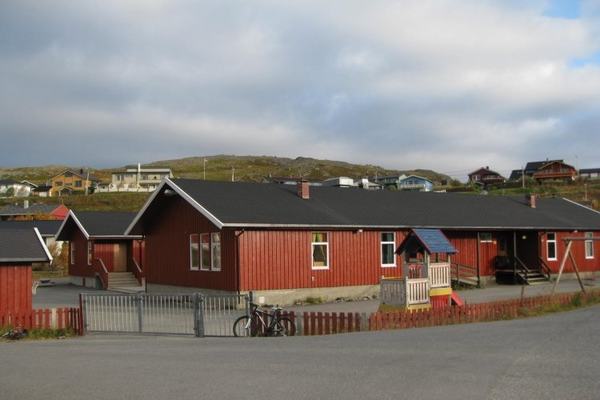 